Option ATo be completed by all member clubs who are adopting the Scottish Football Child Wellbeing and Protection Policy directly. The information contained on the checklist on page 1 will be used for Club Licensing purposes and all information included should be true and accurate. We the undersigned confirm that:  The information contained on the above checklist is true and accurate.  Issue 2 – 06/06/2022 – KSIssue 3 – 25/06/2023 - KSClub Name:CIVIL SERVICE STROLLERSThe club has adopted Scottish football’s Child Wellbeing and Protection Policy without amendment: Part 1 – IntroductionPart 2 – Policy Statement Part 3 – Set the Standards Part 4 – Procedures Appointment and Selection Responding to Concerns Case Review Part 5 – Practice NotesAnti-BullyingBehavioursCelebrationCommunication and Social MediaHealth Planning and OrganisationPrevention PlanningRelationshipsTravel and Trips AwayThe policy includes an Introduction from the club’s Chief Executive or ChairpersonThe policy is available on the club’s websitePlease insert link to website page here: https://www.csstrollers.com/wp-content/uploads/2019/09/New-Strollers-Child-Wellbeing-and-Protection-Policy-Sept-2019.pdfPlease insert link to website page here: https://www.csstrollers.com/wp-content/uploads/2019/09/New-Strollers-Child-Wellbeing-and-Protection-Policy-Sept-2019.pdfName and position of authorised club signatory: Keith StewartSigned:  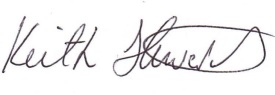 Name of Child Wellbeing and Protection Officer:  Russell PrydeSigned: 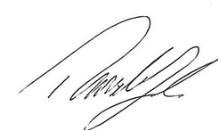 For and behalf of Civil Service Strollers Football Club For and behalf of Civil Service Strollers Football Club Date: 20/1/2021Date: 20/1/2021